DAFTAR RIWAYAT HIDUP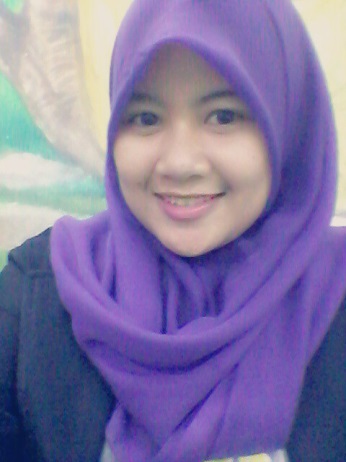 DATA PRIBADINama			: Lia OktafianiTempat, Tanggal Lahir	: Tangerang, 06 Oktober 1995Jenis Kelamin		: PerempuanUsia			: 20 TahunTinggi, Berat Badan	: 155 cm, 61 kgAgama			: IslamStatus 			: Belum MenikahKewarganegaraan		: IndonesiaAlamat			: Jl. Muhammad Saidi Kampung Sawah RT. 004 RW. 06				  No. 93 Petukangan Selatan, Jakarta Selatan 12270Nomor Handphone	: 08983339796E-mail			: lia.oktafiani@gmail.comLATAR BELAKANG PENDIDIKANFormal2002 – 2008 : SD Negeri Petukangan Selatan 01 Pagi2008 – 2011 : SMP Negeri 110 Jakarta2011 – 2014 : SMK Negeri 43 Jakarta2014 – Sekarang : Pendidikan Luar Sekolah Universitas Negeri JakartaNon-Formal2005 – 2006 	: Kursus Komputer dan Bahasa Inggris di English Course Khadijah Aisyah2012 – 20	: Seminar Nasional Mahasiswa Hubungan Internasional se-Indonesia II   di Universitas Budi Luhur2012 – 2013	 : Seminar Emotional Achievement (ESA) di Universitas Al-Azhar2012 – 2013	Indonesia2013		: Test of English for International Communication2014	: Pembekalan & Pelatihan Sertifikasi Kompetensi Siswa SMK Progam Keahlian Akuntansi oleh Pemprov DKI Jakarta Dinas Pendidikan PUSLATDIKJUR Jakarta Selatan2014– 2013  	: Training Menjadi MC yang Memukau di Politeknik LP31 Jakarta2014		: Seminar "Explore The Potential" Di Politeknik LP3I2014		: Masa Pengenalan Akademik UNJ 20142014		: Pelatihan Kepemimpinan Jurusan UNJ2014		: Pelatihan Kewirausahaan Gelanggang Remaja Jakarta Selatan2014		: Family Gathering Bidikmisi Angkatan 20142015		: Seminar Young On Top Roadshow 2014-2015 di STAN2015		: Seminar Masyarakat Ekonomi ASEAN oleh PLS UNJ2015		: Fasilitator di Pelatihan Ketrampilan Kain Flanel PKK Rawamangun2015	: Mini Workshop : Teaching Vulnerable Youth in Unconventional Settings (Youth Southeast Asia Leaders Initiative)2015	: KULTUM SUPERMENTOR-7 Edisi Kemerdekaan : “Mengisi Kemerdekaan dengan Patriotisme, Pengabdian dan Prestasi”PENGALAMAN ORGANISASI2008 – 2010 	: Anggota Pramuka Inti SMP Negeri 110 Jakarta2009 – 2010	: Anggota OSIS SMP Negeri 110 Jakarta2010 – 2011	: Anggota MPK SMP Negeri 110 Jakarta2013 – 2011	: Anggota Komunitas Alumni Ajang Interaksi Siswa Paskibraka  Indonesia2011 – 2013	: Anggota OSIS SMK Negeri 43 Jakarta2012 – 2013 	: Ketua Mading SMK Negeri 43 Jakarta2013 – 2014 	: Anggota Karya Ilmiah Remaja SMK Negeri 43 Jakarta2014 – Sekarang	: Sekretaris di Karang Taruna RT/RW 004/06 Kampung Sawah2015 – 2016	: Humas di Himpunan Mahasiswa Jurusan PLS UNJ2015 – 2016	: Humas di Lingkar Inspirasi UNJ2015 – Sekarang	: Editor di SNAPME MAGAZINE PLS UNJ2015 – Sekarang	: Sie. Acara di Bidikmisi Awards 2PENGHARGAAN2010		: Juara 1 Lomba Cipta Puisi di Fesival Lomba Seni Nasional2011 – 2	: Peringkat ke-3 Perolehan Nilai Akhir Ujian Nasional di SMPN 110 Jakarta.2011		: Pelatihan Entrepreneurship dari Tempo Direct dengan predikat A2012 – 2		: Pelatihan Entrepreneurship dari Belleza dengan predikat nilai B2012	: juara 3 lomba Karya Tulis Ilmiah di Institut Sains dan Teknologi Nasional2013	: Juara 1 Lomba Presentasi Ayo Siaga Bencana Tingkat Wira acara Praja 19 Competition2013 – 2		: Telah mengikuti dan lulus ujian sertifikasi Komputer dari 2012 – 201	International Test Center2013 – 201	: Peserta dalam kegiatan Ajang Interaksi Siswa (ATRAKSI) XVI2012 – 2013   	Paskibraka Indonesia DKI Jakarta2013	: Peserta dalam kegiatan Penyisihan Tingkat Provinsi Lomba Cerdas Cermat 4 Pilar Kehidupan Berbangsa dan Bernegara2014	: Siswa Terbaik Ujian Nasional Mata Pelajaran  Matematika dengan Nilai 10 tahun pelajaran 2013-20142014	: Setifikasi Kompetensi Akuntansi ole Badan Nasional Sertifikasi Profesi2014	: Sertifikasi Kompetensi Akuntansi oleh PT. Trainindo Services International2014	: Peserta Lomba Karya Ilmiah Siswa SLTA Nasional oleh Kementerian Pekerjaan Umum BPP PUSLITBANG\2014		: Peserta di 8 Research Competition	2014		: Mahasiswi Terkreatif Masa Pengenalan Akademik Jurusan Pendidikan Luar Sekolah2015		: Juara Favorit Prakarya Pendidikan di Kampung Bidkmisi Jilid 5 KEMAMPUANKemampuan KomputerOfficeMs. WordMs. PowerPointMs. ExcelMYOB Accounting ( versi 17 dan 18)Grafis dan VideoProshow GoldPhotoshinePhotoscapePublic SpeakingKemampuan AkuntansiMenjurnalMengentri Buku BesarMenyusun Laporan  KeuanganKas KecilPENGALAMAN KERJAPraktek Kerja Lapangan :Praktek Kerja di PLN Bulungan – Jakarta SelatanPeriode		: Januari 2013 – Februari 2013Tujuan		: Syarat wajib untuk kenaikan kelasPosisi			: Administrasi Bagian PoliklinikRincian Pekerjaan	: Mencatat daftar hadir pasien yang masuk, mengatur file		  pasien, memposting data ke dalam komputer.Praktek Kerja di Kementrian Perhubungan – Jakarta PusatPeriode		: Februari 2013 – Maret 2013Tujuan		: Syarat wajib untuk kenaikan kelasPosisi			: Assisten SekretarisRincian Pekerjaan	: Mencatat disposisi dan mempostingnya di buku masuk dan   dkeluar, mengoperasikan mesin fotokopi, mengoperasikan    dmesin Faximile, mengoperasikan Ms. Excel.Praktek Kerja di Provoos Mabes Polri Blok M – Jakarta SelatanPeriode		: Februari 2013 – Maret 2013Tujuan		: Syarat wajib untuk kenaikan kelasPosisi			: Assisten Tata UsahaRincian Pekerjaan	: Mencatat disposisi dan mempostingnya di buku masuk dan    wkeluar, mengoperasikan mesin fotokopi.